بسمه تعالی  شیوه نامه حاضر به منظور آگاهی دانشجویان کارشناسی ارشد دوره مدیریت پروژه و ساخت از مراحل انتخاب و تائید  موضوع پایان نامه ، به تصویب رساندن پروپزال ، تهیه گزارش  پایان نامه ، کم و کیف مدارک معرفی ، نحوه تحویل مدارک ، دفاع و ارزشیابی آن تهیه شده است . ترتیب و توالی موارد فوق بشرح نمودار زیر می باشد:1- انتخاب واحد پایان نامه :دانشجویان موظفند پس از پایان نیمسال اول و قبل از شروع نیمسال سوم موضوع پایان نامه خود را انتخاب و همراه با پیشنهاد 5 نفر از اساتید گروه آموزشی فن ساختمان ( به ترتیب اولویت ) به دفتر گروه تحویل دهند . حداقل زمان لازم برای تهیه پایان نامه یک نیمسال است . لذا دانشجو باید حداقل یک نیمسال تحصیلی تا پایان سنوات مجاز تحصیلی خود  زمان داشته باشد . ضمنا" لازم است دانشجو هم زمان با انتخاب واحد پایان نامه نسبت به کامل بودن کارنامه تحصیلی خود مطمئن بوده و برای حصول اطمینان پی گیرهای لارم را از مراجع مربوط بعمل آورد .2- انتخاب موضوع پایان نامه :دانشجو می تواند با توجه به علاقه خود موضوع پایان نامه را برگزیند .  موضوع انتخابی می بایست کاملا" واضح و روشن باشد و دستیابی به نتایج آن از نظر زمان در نظر گرفته شده برای پایان نامه میسر باشد . توجه شود موضوع با محوریت معماری و شهرسازی و یا دوره ها و  دانشهایی که در رشته های کارشناسی ارشد دانشکده آموزش داده می شود انطباق داشته باشد. همچنین می بایست استاد راهنمای متخصص برای هدایت پایان نامه در دانشکده وجود داشته و مسئولیت راهنمایی را بپذیرد . مدیریت و برنامه ریزی تمامی مراحل کار به عهده شخص دانشجو می باشد. 3- تنظیم و تحویل مدارک مربوط به انتخاب موضوع / تهیه پروپزال به دفتر گروه :مرحله اول: این بخش از کار شامل دو مرحله انتخاب موضوع و تهیه پروپزال و تصویب آن در گروه است  . دانشجو می بایست برگه انتخاب موضوع پایان نامه ( برگه پیوست )  را به دفتر گروه ارائه نماید . در این برگه چارچوب مشخصی شامل هدف ، موضوع و روش انجام پایان نامه نوشته می شود .                                                                 مرحله دوم : تهیه پروپزال در صورت تائید موضوع و مشخص شدن اساتید راهنما و با راهنمایی اساتید و در صورت لزوم استاد مشاور انجام خواهد شد . در این مرحله دانشجو موظف است اوراق مربوط به پروپزال پژوهش رامطابق سر فصلها و عناوین مندرج در آن به صورت تفصیلی تکمیل و به امضاء اساتید مربوطه برساند و سپس جهت انجام مراحل بعدی تحویل دفتر گروه نمایند . 4-  اخذ تصویب پروپزال پیشنهادی از شورای گروه :پروپزال تهیه شده جهت طرح و بررسی  در شورا به دفتر گروه تحویل می گردد. پس از بررسی چنانچه پروپزال مورد تائید گروه قرار گرفت به دانشجو و اساتید راهنما  ابلاغ و دانشجو به مرحله بعد کار خود می پردازد.چنانچه موضوع از سوی شورا پذیرفته نشود و نیازمند اصلاحاتی باشد.  پروپزال به دانشجو عودت داده  می شود تا بعد از انجام اصلاحات لازم، مجددا" به شورا ارائه نماید.تذکر : دانشجویان باید توجه نمایند با توجه به فرآیند فوق زمان تهیه موضوع و پروپزال را مدیریت نمایند تا با مشکل سنوات تحصیلی مواجه نشوند .5- تهیه پایان نامه :هدایت دانشجو و مسیر تهیه پایان نامه توسط اساتید راهنما و مشاور در جلسات بحث و بررسی مشخص و در برگه روند پیشرفت پایان نامه اساتید راهنما درج خواهد شد موارد کلی زیر می تواند مورد توجه قرار گیرد.  1-5-برنامه ریزی زمانی برای انجام کار 2-5- تعیین دقیق سئوال تحقیق و چهار چوب نظری پاسخگویی به سئوال3-5- تعیین دقیق محدوده و دامنه تحقیق4- 5-شناسایی ماخذ اطلاعاتی و روشهای جمع آوری اطلاعات 5-5- تجزیه و تحلیل اطلاعات 6- 5-جمع بندی و نتیجه گیری از اطلاعات و یافته های تحقیق7-5- روشن نمودن اعتبار و اطمینان تحقیق8-5- دسته بندی مطالب و نگارش صحیح آنها در فصول مختلف پایان نامه، همچنین توجه شود که روش استناد دهی  پایان نامه APA  است. 6- شکل  و محتوای گزارش پایان نامه :لازم است گزارش منظم، قابل فهم، روان و ساده بوده و بطور کلی در بر گیرنده اجزاء زیر باشد .1-6- چکیده حاوی خلاصه گزارش به زبان فارسی و انگلیسی در 1 صفحه 2-6- فهرست مطالب: دارای تقسیم بندی مناسب از نظر فصلها و بخشها بوده و رعایت ارتباط منطقی مطالب در آن مشاهده شود . ذکر شماره صفحات مربوط به فصلها و بخشها در فهرست مطالب ضروری است .3-6 - مقدمه: واجد علت انتخاب موضوع و اعتبار اجتماعی آن بوده ، مروری بر سابقه و تاریخچه تحقیق داشته و به روشن شدن فرضیات و اهداف تحقیق می پردازد. امکانات و محدودیت های منابع و مآخذ را روشن می کند . روش کار و نحوه ارائه گزارش را معرفی می نماید .4-6 - فصول گزارش شامل کلیاتی  واجد علت انتخاب موضوع، طرح مسئله، اهداف، سوالات پژوهش، فرضیات، روش تحقیق و امکانات و محدودیت های تحقیق و فصولی دیگری که در پی آن می آید. هر یک از فصول دارای مقدمه،  بدنه اصلی و جمع بندی خواهد بود. در کلیه مطالب مندرج در فصول مطالب بر گرفته از دیگر منابع  بلافاصله با ذکر ارجاع نوشته می شود تا  معلوم گردد کدام قسمت از متن از منابع دیگر و کدام قسمت حاصل تلاش فکری و نتیجه گیری خود دانشجو می باشد . تصاویر و نمودارهای استفاده شده نیز دارای مشخصات کامل، زیر نویس و مآخذ هستند.5-6 -جمع بندی و نتیجه گیری: این بحث حاصل جمع بندی فصول قبل است . در این جا کلیه نتایج حاصل از فصل های قبلی با یکدیگر مقایسه ، و نتیجه گیری شده و به صورت جمع بندی نهائی ارائه می گردد.6-6- پیوست ها: شامل کلیه اطلاعاتی است که در زمینه گزارش استفاده شده ولی ارائه آنها در متن اصلی ضروری نمی باشد . 7-6- فهرست منابع و مآخذ آن : شامل کتابشناسی ( فهرست کتابها و مقالات مورد استفاده قرار گرفته یا قابل مطالعه در موضوع پایان نامه و سایر مراجع استفاده شده ( فیلم و سخنرانی، مصاحبه، سایت اینترنت و غیره ) می باشد. این اطلاعات به ترتیب نام نویسنده، تاریخ نشر، عنوان کتاب یا مقاله، نام مترجم ( در صورت ترجمه بودن اثر ) نام ناشر، و محل نشر به ترتیب حروف الفبا ارائه می گردد.8-6- واژه نامه، یا " نمایه" : شامل لیست واژه های کلیدی و شماره صفحه درج آن در متن گزارش می باشد.7- کم و کیف مدارک برای تحویل به گروه و تعیین تاریخ دفاع: جهت کسب اطلاع از کامل بودن کمیت و کیفیت مدارک و تعیین زمان مشخص برای معرفی حضوری پایان نامه در جلسه داوری مدارک زیر می بایست به دفتر گروه تحویل داده شود.1-7- گزارش پایان نامه در قطع A4  و به تعداد 4 نسخه و به صورت صحافی نشده ( صفحه اول یکی از نسخه ها بایستی توسط استاد راهنما امضا شود) .و به دفتر گروه تحویل می شود.  2-7- مجوز دفاع از پایان نامه از معاونت آموزشی تحصیلات تکمیلی دانشگاه - مجوز دفاع   تحصیلات تکمیلی دانشگاه نامه ای است که پس از تائید اساتید راهنما و مدیر گروه  و تعیین روز و ساعت دفاع و تائید آموزش دانشکده از طرف معاونت  آموزش  تحصیلات تکمیلی دانشگاه و پس از بررسی سابقه تحصیلی دانشجو صادر می گردد. قاعدتا" چنانچه سنوات تحصیلی مجاز دانشجو  سپری نشده و نمرات قبولی کلیه واحدهای گذرانده شده او نیز در اختیار باشد برای صدور این مجوز مانعی وجود نداشته و مجوزمربوطه را   به دانشکده ارسال شود                             -دانشجو حداقل یکماه پیش از موعد اتمام سنوات مجاز تحصیلی اش گزارش پایان نامه  نهایی خود را به همراه تاییدیه استاد راهنما به دفتر گروه تحویل می دهد . درصورت عدم تحویل مدارک در موعد تعیین شده، پیامدهای قانونی آن متوجه دانشجو خواهد بود . با توجه به اینکه برخی از این فرآیندها اتوماسیونی شده لازم است فرآیند های  مذکور از طریق سیستم گلستان انجام شود.8- نحوه دفاع از رساله :دانشجویان در روز برگزاری جلسه دفاع ، می بایست دو ساعت زودتر از زمان موعد در دانشکده حاضر شده و از مسئولان ذیربط خواستار مکان و تجهیزات مورد نیاز خود شوند .-پس از شروع جلسه ، دانشجو پایان نامه خود را ظرف مدت تعیین شده و بر طبق برنامه ریزی مشخص ارا زمان مقرر برای توضیح پایان نامه توسط دانشجو 30 دقیقه است و پس از آن پرسش های اساتید داور مطرح و دانشجو به آنها پاسخ خواهد داد .- پس از برگزاری جلسه دفاع و قبول شدن پایان نامه ، در صورت ضرورت انجام  اصلاحات ،  دانشجواین فرصت را دارد که حداکثر ظرف 1 ماه پس  از برگزاری جلسه دفاع گزارش خود را زیر نظر اساتید راهنما تکمیل و پس از تائید گروه گزارش نهایی خود را در 4 نسخه صحافی شده همراه با 4 نسخه از فایل های  word و pdf  جهت انجام مراحل فارغ التحصیلی تحویل گروه فن ساختمان دهد .گروه آموزشی ساختمان    نظر شورای گروه آموزشی فن ساختمان جلسه مورخ ...........................................................
دانشکده معماری و شهرسازی 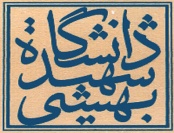 گروه آموزشی ساختمان                                          راهنمای انجام پایان نامه    برای دانشجویان کارشناسی ارشددوره مدیریت پروژه و ساخت/ فناوری معماری/معماری و انرژیویرایش سال 1395     	                                     بسمه تعالی                                                                  دانشکده معماری و شهرسازی	                                    برگه موضوع پایان نامه دوره کارشناسی ارشد مدیریت پروژه و ساخت     	                                     بسمه تعالی                                                                  دانشکده معماری و شهرسازی	                                    برگه موضوع پایان نامه دوره کارشناسی ارشد مدیریت پروژه و ساختتاریخ ورود دانشجو به دانشکده مهر/ بهمن:دانشجوی متقاضی ( نام وامضاء) :نام پروژه :نوع پروژه :اسامی اساتید مشاور پیشنهادی (در صورت نیاز) :                        اسامی اساتید به ترتیب اولویت :     شرح پژوهش :شرح پژوهش :موضوع پایان نامه پیشنهادی تصویب گردیدتوضیح :..................................................................................................................................................................................................................................................................................................................................................................................................................................................................................................................................................................................................................................................................................................................................                        نام و امضای بررسی کننده : برای تصویب موضوع پایان نامه پیشنهادی اصلاحاتی در آن ضروری است :تغییر استاد راهنما               تغییر استاد مشاور                 تغییر موضوع پژوهش              توضیح بیشتر در باره پایان نامه پیشنهادی توضیحات ضروری : ........................................................................................................................................................................................................................................................................................................................................................................................................................................................................................................................................................................................................................................................................................................................نام و امضای بررسی کننده :رونوشت جهت : بایگانی گروه              استاد راهنما               دانشجوی متقاضی